MID-CENTURY CERAMIC TILE-TOP TABLE WITH BRONZE TRIPOD BASE, SIGNED, CIRCA 1950USA, c. 1950EA3781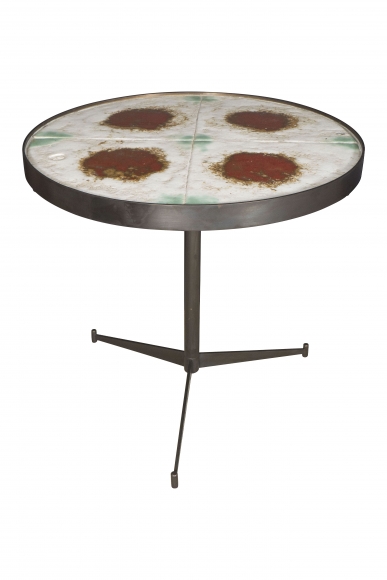 Bronze and Ceramic H: 22 in. Diam: 23.5 in.